Фототаблица осмотра конструкций расположенныхпо адресу: территория ДПК «Север» от 30.01.2023.Съёмка проводилась в 11 часов 00 минут телефоном Xiaomi 11T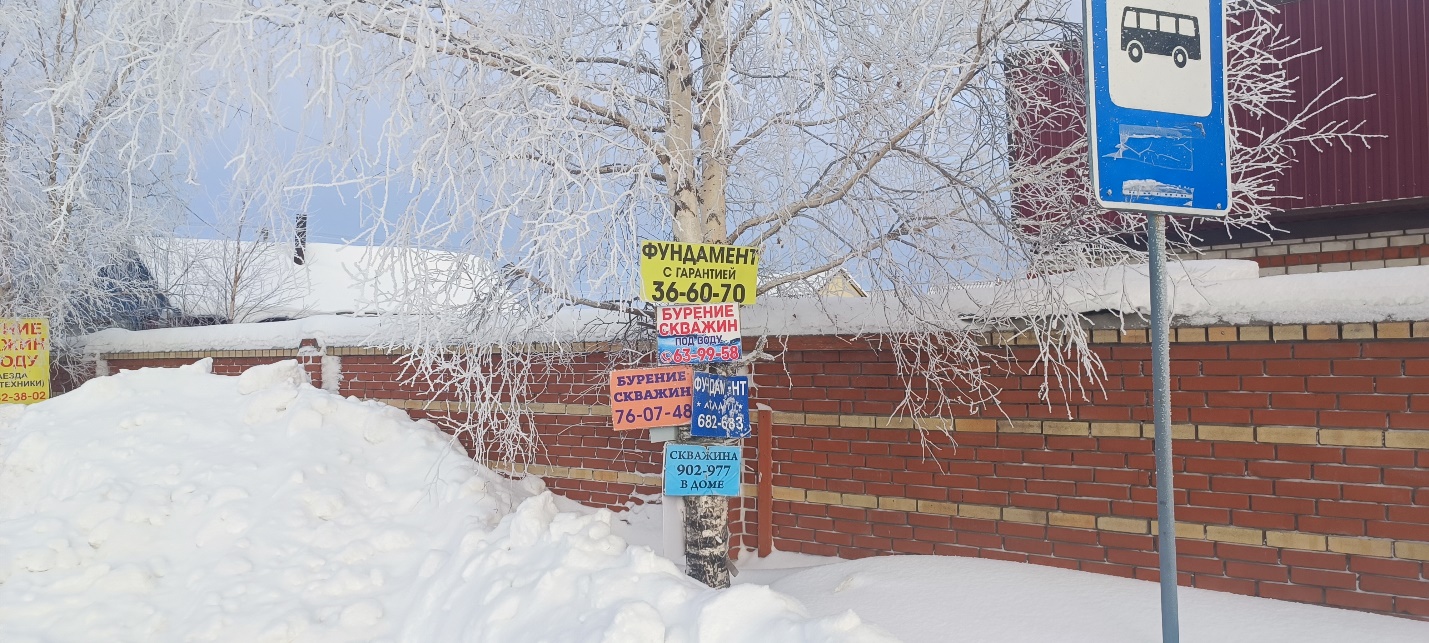 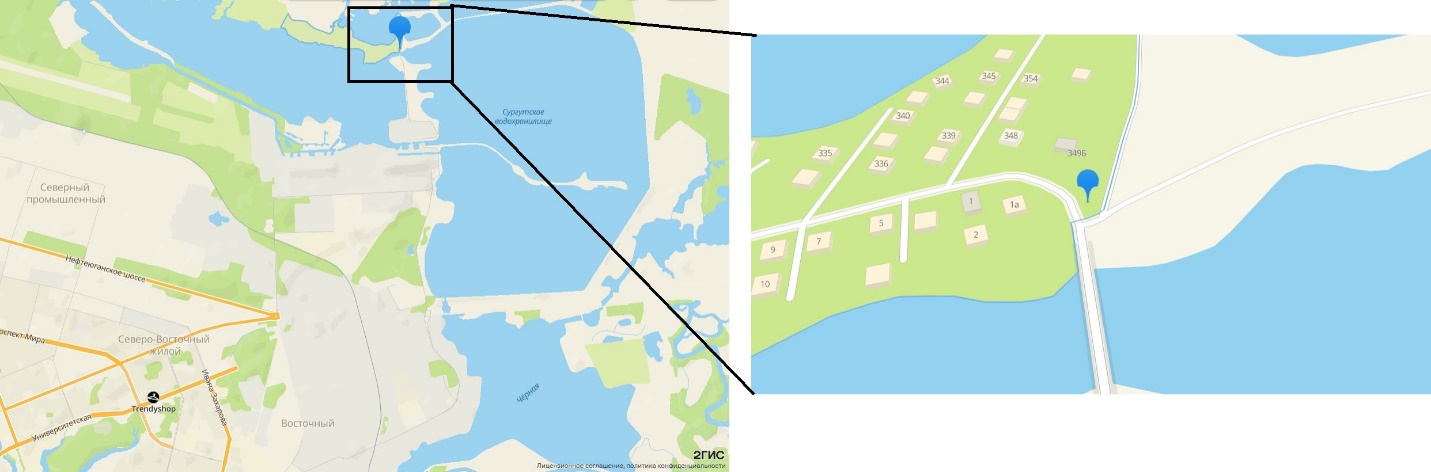 